よくわかる英語教室 (４)１　疑問文の作り方－まず文中の動詞を○で囲むことから始めよう！(1) 文中にam, are, isがあれば，am, are, isを文の先頭に出して，大文字にする。文の最後には？を忘れずにつける。(2) 文中にam, are, isがない，すなわち動詞が一般動詞の場合は，Doを文の先頭につける。主語がDoの後ろになるので小文字にしよう。やはり，文の最後には？を忘れずにつける。※　ただし，一般動詞に３人称・単数・現在のs, esがあるときは，Doおじさんにs, esを御礼にあげ，Doesおばさんに変身させることをお忘れなく！(1)　You are Yumi's brother.	Are you Yumi's brother?	あなたは由美の兄弟ですか？(2)　He  is  a student.	Is he a student?	彼は生徒ですか？(3)　You like English.	Do you like English?	あなたは英語が好きですか？(4)　She walks to school.	Does she walk to school?　 彼女は歩いて学校に行きますか？ＴＲＹ１  次の各文を疑問文にかえなさい。（主語のI, Youはそのままでよい）1.  I am busy.	　　　　　　　　　　　　　　　　　　　　　　　　　　　　　　2.  You are cool. 	　　　　　　　　　　　　　　　　　　　　　　　　　　　　　　3.  He is  a tennis player. 	　　　　　　　　　　　　　　　　　　　　　　　　　　　　　　4.  She is  a volleyball player. 	　　　　　　　　　　　　　　　　　　　　　　　　　　　　　　5.  It is  your bag. 	　　　　　　　　　　　　　　　　　　　　　　　　　　　　　　6.  I like sports. 	　　　　　　　　　　　　　　　　　　　　　　　　　　　　　　7.  You have two dogs. 	　　　　　　　　　　　　　　　　　　　　　　　　　　　　　　8.  He plays baseball. 	　　　　　　　　　　　　　　　　　　　　　　　　　　　　　　9.  She uses this pen. 	　　　　　　　　　　　　　　　　　　　　　　　　　　　　　　10. It likes bananas. 	　　　　　　　　　　　　　　　　　　　　　　　　　　　　　　２　否定文の作り方－まず文の中にam, are, isがあるかどうかを確認する(1) 文中にam, are, isがあれば，am, are, isの後ろにnotを入れる。(2) 文中にam, are, isがない，すなわち動詞が一般動詞の場合は，一般動詞の前にdon’t（do not）を入れる。※　ただし，一般動詞に３人称・単数・現在のs, esがあるときは，Doおじさんにs, esを御礼にあげ，don’tからdoesn’tに変身させてあげよう。(1)　You are Yumi's brother.	You are not Yumi's brother.	あなたは由美の兄弟ではない。(2)　He  is  a student.	He is not a student.	彼は生徒ではない。(3)　You like English.	You don’t like English.	あなたは英語が好きではない。(4)　She walks to school.	She doesn’t walk to school.	彼女は歩いて学校に行かない。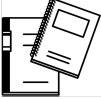 ＴＲＹ２  次の各文を否定文にかえなさい。1.  I am busy.	　　　　　　　　　　　　　　　　       　　　　　　　　　　 2.  You are cool. 	　　　　　　　　　　　　　　　　　　　　　　　　　　　　　　3.  He is a tennis player. 	　　　　　　　　　　　　　　　　　　　　　　　　　　　　　　4.  She is a volleyball player. 	　　　　　　　　　　　　　　　　　　　　　　　　　　　　　　5.  It is your bag. 	　　　　　　　　　　　　　　　　　　　　　　　　　　　　　　6.  I like sports. 	　　　　　　　　　　　　　　　　　　　　　　　　　　　　　　7.  You have two dogs. 	　　　　　　　　　　　　　　　　　　　　　　　　　　　　　　8.  He plays baseball. 	　　　　　　　　　　　　　　　　　　　　　　　　　　　　　　9.  She uses this pen. 	　　　　　　　　　　　　　　　　　　　　　　　　　　　　　　10. It likes bananas. 	　　　　　　　　　　　　　　　　　　　　　　　　　　　　　　肯定文・疑問文・否定文のつくり方be動詞と一般動詞の場合の違い１．私は忙しいです。　　２．あなたはカッコイイ。３．彼はテニスの選手です。４．彼女はバレーの選手です。５．それはあなたの犬です。６．私はスポーツが好きです。７．あなたは２匹の犬を飼っています。８．彼は野球をします。９．彼女はこのペンを使います。10．それはバナナが好きです。※短縮形　I’m not ---.  You aren’t ---.  He isn’t ---.  She isn’t ---.  It isn’t ---.I don’t ---.   You don’t ---.   He doesn’t ---.   She doesn’t ---.   It doesn’t ---.